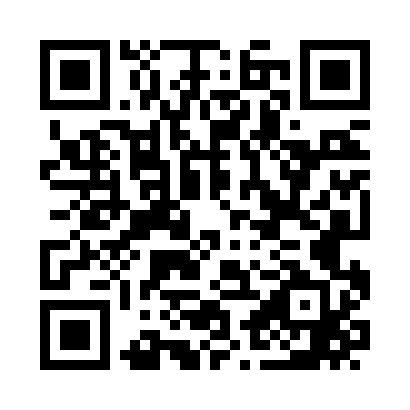 Prayer times for Tono, Washington, USAMon 1 Jul 2024 - Wed 31 Jul 2024High Latitude Method: Angle Based RulePrayer Calculation Method: Islamic Society of North AmericaAsar Calculation Method: ShafiPrayer times provided by https://www.salahtimes.comDateDayFajrSunriseDhuhrAsrMaghribIsha1Mon3:185:221:155:289:0911:122Tue3:195:221:165:289:0911:123Wed3:195:231:165:289:0811:124Thu3:205:241:165:289:0811:115Fri3:215:241:165:289:0711:106Sat3:225:251:165:289:0711:097Sun3:245:261:165:289:0711:088Mon3:255:271:175:289:0611:079Tue3:275:281:175:289:0511:0610Wed3:285:281:175:289:0511:0511Thu3:305:291:175:279:0411:0412Fri3:315:301:175:279:0311:0213Sat3:335:311:175:279:0311:0114Sun3:345:321:175:279:0210:5915Mon3:365:331:175:279:0110:5816Tue3:385:341:175:279:0010:5617Wed3:395:351:185:268:5910:5518Thu3:415:361:185:268:5910:5319Fri3:435:371:185:268:5810:5120Sat3:455:381:185:268:5710:5021Sun3:475:391:185:258:5610:4822Mon3:485:411:185:258:5510:4623Tue3:505:421:185:258:5310:4424Wed3:525:431:185:248:5210:4325Thu3:545:441:185:248:5110:4126Fri3:565:451:185:238:5010:3927Sat3:585:461:185:238:4910:3728Sun4:005:471:185:238:4810:3529Mon4:015:491:185:228:4610:3330Tue4:035:501:185:228:4510:3131Wed4:055:511:185:218:4410:29